Christ’s College, Cambridge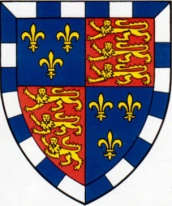                COLLEGE LECTURESHIP AND FELLOWSHIP INMEDIEVAL ENGLISH LITERATUREFurther ParticularsTeaching at Cambridge University is provided by the University and also by the Colleges. The majority of College Fellows are holders of University posts, taking on additional College responsibilities for which they usually receive extra remuneration. However, from time to time, Cambridge Colleges also make appointments to College-only Lectureships. When appointed, College Lecturers not only provide core teaching for the College (or sometimes for other Colleges under swap arrangements), but may also act as Directors of Studies or take on other College offices or duties as appropriate. If the opportunity arises, these Fellows may also teach for the University on occasional lecture courses, for extra remuneration.The College Lectureship is a renewable (permanent) post. The postholder will have their first formal appraisal during their third year, potentially resulting in renewal for a further two years. The postholder will have their second formal appraisal at the start of the fifth year, which is the final year of the probationary period. Successful second appraisal will result in completion of the probationary period and renewal until the retirement age. The College has a promotion scheme for renewable (permanent) College Teaching Officers. Upon completion of probationary period, the postholder will be able to apply for promotion under the terms of the scheme. The criteria for promotion are separated into categories of teaching, institutional service and research.  College TeachingCollege teaching takes the form of small group teaching (referred to as supervisions) each week, usually in groups of one or two. There are two Terms of eight weeks (Michaelmas and Lent); the third Term (Easter Term) has four weeks of teaching and three weeks set aside for University examinations. The successful candidate is expected to supervise at least 160 hours per year for the College, equivalent to an average of eight hours per week in Full Term. If the Lecturer chooses to undertake additional teaching beyond this level it is paid for at the College’s normal hourly rates. In addition, the successful candidate is expected to assist or act as Director of Studies in English, as described in the following section. Christ’s College admits approximately 7 or 8 undergraduate students per year for English. The College’s current Fellows in this subject area are Dr Sophie Read, Senior University Lecturer in Renaissance Literature, and Dr Edward Allen, Senior University Lecturer in Literature 1830 - present.College teaching supports and builds on the University’s lecture courses. The successful candidate is likely to be someone able to offer supervision of the highest quality in the following compulsory paper: Part IB Paper 4 (English Literature 1300-1550). The successful candidate is also likely to be able to teach one or more additional core papers (Part IA Paper 1 and Part II Paper 1 (Practical Criticism and Critical Practice); Part IA Paper 2 (Shakespeare); Part II Paper 2 (Tragedy), and one or more third-year optional papers (see the list of “Part II” papers in the Appendix).  More information about the English course can be found at www.english.cam.ac.uk.Additional College ResponsibilitiesIn addition to the specific teaching requirement, the successful applicant will be expected to play a full part in the academic life of the College, including:To assist Drs Read and Allen in their roles as Directors of Studies – or, if the need arises, to take on the post of acting Director of Studies – by:Monitoring the academic programme of undergraduates, giving advice on their choice of papers and progress, and liaising with their personal Tutors;Arranging supervisions for the undergraduate papers in English, involving liaison with supervisors and other Colleges;Occasionally, building relationships with specialist supervisors in other Colleges under “swap” arrangements where necessary;Pursuing research and publication in his or her chosen field;If asked, taking on other College offices or duties as required, such as the role of personal Tutor, some of which provide additional remuneration;Attending meetings of the Governing Body and other College committees; andAssisting with Admissions activities including interviewing student applicants to the College, attending Open Days and assessing graduate applications.Research and PublicationThe teaching commitment for the College has deliberately been set at a level that should enable the successful candidate to devote sufficient time to research and publication as well as to build other skills that might enhance their curriculum vitae. There is a wide range of relevant professional development courses offered by the University and other institutions, and the successful candidate will be encouraged and expected to take advantage of these opportunities. In addition, the College Council is able to make grants on application for research purposes, for example to contribute to the cost of attending conferences or towards the cost of computer equipment.SupportUpon appointment, the successful candidate will be expected to participate in an appropriate training programme to enhance their teaching skills. This may include completing the “Advancing Educational Practice Programme”. The training programme for College Lecturers includes regular informal meetings with an assigned mentor who is a Fellow of the College, where relevant issues to be discussed may encompass the following topics:Publication strategies;The balance of research, publication and teaching;When and how to apply for University posts and advice on such applications; andConnections with the Faculty of English at the University and any possible opportunities for undertaking teaching and/or examining duties there.The College Lecturer will also receive a formal annual appraisal from another Fellow of the College.Conditions of EmploymentThe successful candidate will be employed by the College for a fixed term, initially from 1 September 2023 to 31 August 2026, or for a similar period with dates to be agreed, as a College Teaching Officer subject to its Statutes and Ordinances. The successful candidate will have their first formal appraisal during their third year, potentially resulting in renewal for a further two years. The postholder will have their second formal appraisal at the start of the fifth year, which is the final year of the probationary period. Successful second appraisal will result in completion of the probationary period and renewal until the retirement age. They will be elected to a Fellowship of the College and will be expected to reside in Cambridge. The stipend will be equivalent to point 43 of the Cambridge University scale (presently £37,386); the Fellow will be eligible for participation in the University Superannuation Scheme. Any additional teaching beyond the contractual requirement of 160 hours per annum will be paid at the normal hourly rates for College supervision.Fellows are normally offered single-occupancy residential accommodation in College, if available: the stipend is subject to reduction if the Fellow chooses to accept this offer and reside in College. If the Fellow lives out of College, a room is provided for teaching and other academic purposes. The College has a car park (in the centre of Cambridge) which Fellows may use although spaces are limited and need to be booked in advance. Fellows are also entitled to seven free meals a week in College, and there is a small annual entertainment allowance.ApplicationsLetters of application (there are no forms) should be sent to jobs@christs.cam.ac.uk to arrive no later than noon on Monday 12th June 2023.  Applications should include a curriculum vitae with details of qualifications, publications and experience; an indication of whether a work visa would be required in order to take up the post and the names and addresses of two persons who have agreed to act as academic referees. Candidates must arrange for their referees to submit references to the same email address to be received by the closing date of noon on Monday 12th June 2023. Short-listed candidates will be asked for copies of written work (a recent single piece of up to 10,000 words) and will be invited for interview; interviews are expected to be held in the week commencing 19th June 2023.Appendix: University of CambridgeEnglish TriposThe English Tripos at Cambridge consists of three parts; Part IA (first year), Part IB (second year) and Part II (third year); students take two papers in Part IA, four papers in Part IB and five papers in Part II. The list of core papers currently taught is as follows. (Please note that the papers for Part II are subject to change year on year.)PART IA Paper 1. Practical criticism and critical practice Paper 2. Shakespeare (submitted as a portfolio of essays) PART IBPaper 3. Early medieval literature and its contexts, 1066–1350 Paper 4. English literature and its contexts, 1300–1550 Paper 5. English literature and its contexts, 1500–1700 Paper 6. English literature and its contexts, 1660–1870 Paper 7A. English literature and its contexts, 1830–1945 Paper 7B. English literature and its contexts, 1870–present PART IIGROUP A (compulsory)Paper 1. Practical criticism Paper 2. Tragedy Paper 3. Compulsory dissertation GROUP B (optional)Paper 4. Optional dissertation Paper 5. Chaucer Paper 6. Medieval Supernatural  Paper 7. Early Modern Drama – 1588–1642 Paper 8. Material Renaissance Paper 9. Love, Gender and Sexuality, 1740–1824 Paper 10. Special period of English Literature, 1847–1872 Paper 11. Prose Forms: 1936–1956Paper 12. Contemporary writing Paper 13. Postcolonial and related literatures Paper 14. American literature Paper 15. Ethical imagination Paper 16. History and theory of literary criticism Paper 17. Lyric Paper 18. Visual culture 